PRIERE DE L'ADORATIONà Saint-Jean-Baptiste de 18h à 19hLes vendredis :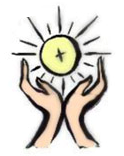 1er septembre 20176 octobre 20173 novembre 20171er décembre 20175 janvier 2018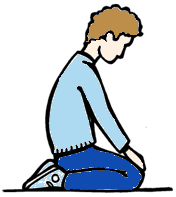 2 février 20182 mars 20186 avril 20184 mai 20181er juin 2018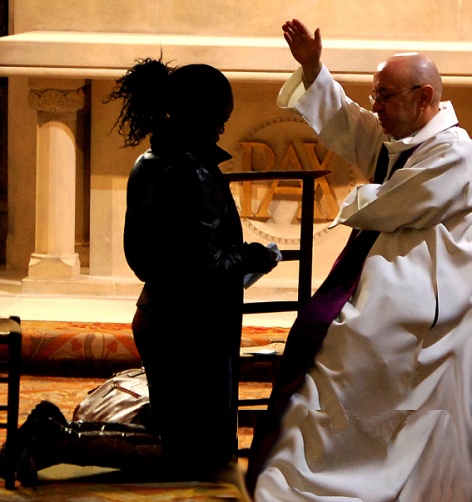 Chaque samedi suivantla prière d'adoration,confessions à Saint-Jean-Baptistede 11h à 12h